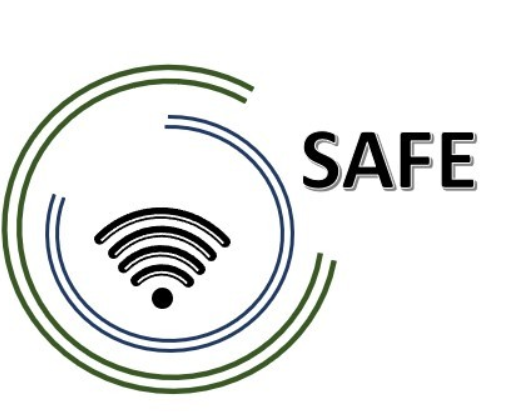 SEGUROEnfoques de streaming para Europa - Mejorar las competencias digitales mediante enfoques de streaming para que los centros escolares afronten los retos de COVID-19O3 LOM Aspecto (2): Software de streaming Módulo 5Jennifer Schneider Título del proyecto:		Enfoques de streaming para Europa - Mejora de las competencias digitales mediante enfoques de streaming para que las escuelas afronten los retos de COVID-19Acrónimo:	SAFENúmero de referencia:	2020-1-DE03-KA226-SCH-093590Socios del proyecto:	
P1Universidad 	de Paderborn (UPB), DE 
P2Ingenious 	Knowledge GmbH (IK), DE	P3TOMAS 	ROMOJARO (CEIP), ES 
P4KURZY 	s.r.o. (ZEBRA), CZMaterial de clase Aspecto (2): Software de streaming Módulo 5: Alternativas al software de streaming Streamlabs OBSMatriz de resultados del aprendizaje (LOM)El propósito de esta información y de los gráficos es ilustrar cómo se alinean los resultados con los métodos de enseñanza y aprendizaje y las evaluaciones en el enfoque SAFE.Las siguientes metas y objetivos generales se centran con la LOM:Esta matriz de resultados de aprendizaje está diseñada para informar sobre el desarrollo de la estructura curricular para integrar los enfoques Streaming y eLearning en las escuelas. Centrarse en un enfoque basado en los resultados del aprendizaje facilita la adaptación de los recursos pedagógicos de iniciación. Esto ofrece la posibilidad de adaptarse a valores culturales y sociales específicos y garantiza que se aborden los problemas locales y los temas necesarios dentro del enfoque SAFE.Matriz de resultados del aprendizaje SAFE para profesores y formadores en las escuelasMatriz de resultados del aprendizaje SAFE para profesores y formadores en las escuelasMatriz de resultados del aprendizaje SAFE para profesores y formadores en las escuelasMatriz de resultados del aprendizaje SAFE para profesores y formadores en las escuelasResultadoActividades de enseñanza y aprendizajeEvaluaciónTras haber realizado este curso, los participantes (profesores/formadores) serán capaces de:Se enseñará a los participantes (profesores/formadores) a lograr este resultado específico mediante las siguientes actividades de aprendizaje:Se evaluará la consecución de este resultado específico por parte de los participantes (profesores/formadores) mediante las siguientes tareas de evaluación:Los aspectos más importantes y lo básico en el tema del streaming PlataformaSe presenta a los alumnos un texto informativo y aplicar el los conocimientos que han aprendido con la con la ayuda de un crucigrama.Un Feedback oral y comparación del palabras de solución introducidas sirve de base para la evaluación de la correcta comprensión de Los comentarios sobre las plataformas de streaming y la comparación de las palabras de solución introducidas sirven de base para la evaluación de la correcta comprensión de Plataformas de streamingLos aspectos más importantes y lo básico en el tema del streaming Software.Los alumnos deben aprendido del texto informativo aplicar los conocimientos correctamente correctamente. Asimismo, con la ayuda de un con la ayuda de un vídeo explicativo. El manejo del software de streaming debe practicarse y consolidarse.A verbal la retroalimentación sirve como base para la evaluación de la correcta comprensión de Software de streaming